Ao Coordenador do Curso de Letras, venho requerer QUEBRA DE PRÉ-REQUISITO Nome completo:______________________________________________________________________Matrícula UFSC: _____________________ Curso: __________________________________________Telefone/ Cel:_____________   E-mail:____________________________________________________JUSTIFICATIVA: (Se achar necessário use também o verso da folha) Nestes termos, pede deferimento.Florianópolis,      de                         de 2023.__________________________________Assinatura do Aluno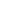 Caso deferido pedido: matrícula realizada em  __/__/__      responsável _________________Código da disciplina que deseja cursar Disciplina que deseja cursarTurmaProfessor